Ни одна перевозка не обходится без услуг профессиональных грузчиков. Единицей измерения стоимости работы грузчика традиционно измеряется в часах. Стоимость одного часа работы грузчика варьируется от 350 до 500 рублей в зависимости от сложности выполняемых работ, времени суток и места проведения работ (Москва или Подмосковье). Минимальный заказ составляет 4 часа на одного человека.Ни одна перевозка не обходится без услуг профессиональных грузчиков. Единицей измерения стоимости работы грузчика традиционно измеряется в часах. Стоимость одного часа работы грузчика варьируется от 350 до 500 рублей в зависимости от сложности выполняемых работ, времени суток и места проведения работ (Москва или Подмосковье). Минимальный заказ составляет 4 часа на одного человека.Ни одна перевозка не обходится без услуг профессиональных грузчиков. Единицей измерения стоимости работы грузчика традиционно измеряется в часах. Стоимость одного часа работы грузчика варьируется от 350 до 500 рублей в зависимости от сложности выполняемых работ, времени суток и места проведения работ (Москва или Подмосковье). Минимальный заказ составляет 4 часа на одного человека.Ни одна перевозка не обходится без услуг профессиональных грузчиков. Единицей измерения стоимости работы грузчика традиционно измеряется в часах. Стоимость одного часа работы грузчика варьируется от 350 до 500 рублей в зависимости от сложности выполняемых работ, времени суток и места проведения работ (Москва или Подмосковье). Минимальный заказ составляет 4 часа на одного человека.Ни одна перевозка не обходится без услуг профессиональных грузчиков. Единицей измерения стоимости работы грузчика традиционно измеряется в часах. Стоимость одного часа работы грузчика варьируется от 350 до 500 рублей в зависимости от сложности выполняемых работ, времени суток и места проведения работ (Москва или Подмосковье). Минимальный заказ составляет 4 часа на одного человека.Ни одна перевозка не обходится без услуг профессиональных грузчиков. Единицей измерения стоимости работы грузчика традиционно измеряется в часах. Стоимость одного часа работы грузчика варьируется от 350 до 500 рублей в зависимости от сложности выполняемых работ, времени суток и места проведения работ (Москва или Подмосковье). Минимальный заказ составляет 4 часа на одного человека.Ни одна перевозка не обходится без услуг профессиональных грузчиков. Единицей измерения стоимости работы грузчика традиционно измеряется в часах. Стоимость одного часа работы грузчика варьируется от 350 до 500 рублей в зависимости от сложности выполняемых работ, времени суток и места проведения работ (Москва или Подмосковье). Минимальный заказ составляет 4 часа на одного человека.Ни одна перевозка не обходится без услуг профессиональных грузчиков. Единицей измерения стоимости работы грузчика традиционно измеряется в часах. Стоимость одного часа работы грузчика варьируется от 350 до 500 рублей в зависимости от сложности выполняемых работ, времени суток и места проведения работ (Москва или Подмосковье). Минимальный заказ составляет 4 часа на одного человека.Ни одна перевозка не обходится без услуг профессиональных грузчиков. Единицей измерения стоимости работы грузчика традиционно измеряется в часах. Стоимость одного часа работы грузчика варьируется от 350 до 500 рублей в зависимости от сложности выполняемых работ, времени суток и места проведения работ (Москва или Подмосковье). Минимальный заказ составляет 4 часа на одного человека.Ни одна перевозка не обходится без услуг профессиональных грузчиков. Единицей измерения стоимости работы грузчика традиционно измеряется в часах. Стоимость одного часа работы грузчика варьируется от 350 до 500 рублей в зависимости от сложности выполняемых работ, времени суток и места проведения работ (Москва или Подмосковье). Минимальный заказ составляет 4 часа на одного человека.Ни одна перевозка не обходится без услуг профессиональных грузчиков. Единицей измерения стоимости работы грузчика традиционно измеряется в часах. Стоимость одного часа работы грузчика варьируется от 350 до 500 рублей в зависимости от сложности выполняемых работ, времени суток и места проведения работ (Москва или Подмосковье). Минимальный заказ составляет 4 часа на одного человека.Ни одна перевозка не обходится без услуг профессиональных грузчиков. Единицей измерения стоимости работы грузчика традиционно измеряется в часах. Стоимость одного часа работы грузчика варьируется от 350 до 500 рублей в зависимости от сложности выполняемых работ, времени суток и места проведения работ (Москва или Подмосковье). Минимальный заказ составляет 4 часа на одного человека.Ни одна перевозка не обходится без услуг профессиональных грузчиков. Единицей измерения стоимости работы грузчика традиционно измеряется в часах. Стоимость одного часа работы грузчика варьируется от 350 до 500 рублей в зависимости от сложности выполняемых работ, времени суток и места проведения работ (Москва или Подмосковье). Минимальный заказ составляет 4 часа на одного человека.Ни одна перевозка не обходится без услуг профессиональных грузчиков. Единицей измерения стоимости работы грузчика традиционно измеряется в часах. Стоимость одного часа работы грузчика варьируется от 350 до 500 рублей в зависимости от сложности выполняемых работ, времени суток и места проведения работ (Москва или Подмосковье). Минимальный заказ составляет 4 часа на одного человека.Ни одна перевозка не обходится без услуг профессиональных грузчиков. Единицей измерения стоимости работы грузчика традиционно измеряется в часах. Стоимость одного часа работы грузчика варьируется от 350 до 500 рублей в зависимости от сложности выполняемых работ, времени суток и места проведения работ (Москва или Подмосковье). Минимальный заказ составляет 4 часа на одного человека.Ни одна перевозка не обходится без услуг профессиональных грузчиков. Единицей измерения стоимости работы грузчика традиционно измеряется в часах. Стоимость одного часа работы грузчика варьируется от 350 до 500 рублей в зависимости от сложности выполняемых работ, времени суток и места проведения работ (Москва или Подмосковье). Минимальный заказ составляет 4 часа на одного человека.Ни одна перевозка не обходится без услуг профессиональных грузчиков. Единицей измерения стоимости работы грузчика традиционно измеряется в часах. Стоимость одного часа работы грузчика варьируется от 350 до 500 рублей в зависимости от сложности выполняемых работ, времени суток и места проведения работ (Москва или Подмосковье). Минимальный заказ составляет 4 часа на одного человека.Ни одна перевозка не обходится без услуг профессиональных грузчиков. Единицей измерения стоимости работы грузчика традиционно измеряется в часах. Стоимость одного часа работы грузчика варьируется от 350 до 500 рублей в зависимости от сложности выполняемых работ, времени суток и места проведения работ (Москва или Подмосковье). Минимальный заказ составляет 4 часа на одного человека.Ни одна перевозка не обходится без услуг профессиональных грузчиков. Единицей измерения стоимости работы грузчика традиционно измеряется в часах. Стоимость одного часа работы грузчика варьируется от 350 до 500 рублей в зависимости от сложности выполняемых работ, времени суток и места проведения работ (Москва или Подмосковье). Минимальный заказ составляет 4 часа на одного человека.Ни одна перевозка не обходится без услуг профессиональных грузчиков. Единицей измерения стоимости работы грузчика традиционно измеряется в часах. Стоимость одного часа работы грузчика варьируется от 350 до 500 рублей в зависимости от сложности выполняемых работ, времени суток и места проведения работ (Москва или Подмосковье). Минимальный заказ составляет 4 часа на одного человека.Ни одна перевозка не обходится без услуг профессиональных грузчиков. Единицей измерения стоимости работы грузчика традиционно измеряется в часах. Стоимость одного часа работы грузчика варьируется от 350 до 500 рублей в зависимости от сложности выполняемых работ, времени суток и места проведения работ (Москва или Подмосковье). Минимальный заказ составляет 4 часа на одного человека.Ни одна перевозка не обходится без услуг профессиональных грузчиков. Единицей измерения стоимости работы грузчика традиционно измеряется в часах. Стоимость одного часа работы грузчика варьируется от 350 до 500 рублей в зависимости от сложности выполняемых работ, времени суток и места проведения работ (Москва или Подмосковье). Минимальный заказ составляет 4 часа на одного человека.Ни одна перевозка не обходится без услуг профессиональных грузчиков. Единицей измерения стоимости работы грузчика традиционно измеряется в часах. Стоимость одного часа работы грузчика варьируется от 350 до 500 рублей в зависимости от сложности выполняемых работ, времени суток и места проведения работ (Москва или Подмосковье). Минимальный заказ составляет 4 часа на одного человека.Ни одна перевозка не обходится без услуг профессиональных грузчиков. Единицей измерения стоимости работы грузчика традиционно измеряется в часах. Стоимость одного часа работы грузчика варьируется от 350 до 500 рублей в зависимости от сложности выполняемых работ, времени суток и места проведения работ (Москва или Подмосковье). Минимальный заказ составляет 4 часа на одного человека.Ни одна перевозка не обходится без услуг профессиональных грузчиков. Единицей измерения стоимости работы грузчика традиционно измеряется в часах. Стоимость одного часа работы грузчика варьируется от 350 до 500 рублей в зависимости от сложности выполняемых работ, времени суток и места проведения работ (Москва или Подмосковье). Минимальный заказ составляет 4 часа на одного человека.Ни одна перевозка не обходится без услуг профессиональных грузчиков. Единицей измерения стоимости работы грузчика традиционно измеряется в часах. Стоимость одного часа работы грузчика варьируется от 350 до 500 рублей в зависимости от сложности выполняемых работ, времени суток и места проведения работ (Москва или Подмосковье). Минимальный заказ составляет 4 часа на одного человека.Ни одна перевозка не обходится без услуг профессиональных грузчиков. Единицей измерения стоимости работы грузчика традиционно измеряется в часах. Стоимость одного часа работы грузчика варьируется от 350 до 500 рублей в зависимости от сложности выполняемых работ, времени суток и места проведения работ (Москва или Подмосковье). Минимальный заказ составляет 4 часа на одного человека.Ни одна перевозка не обходится без услуг профессиональных грузчиков. Единицей измерения стоимости работы грузчика традиционно измеряется в часах. Стоимость одного часа работы грузчика варьируется от 350 до 500 рублей в зависимости от сложности выполняемых работ, времени суток и места проведения работ (Москва или Подмосковье). Минимальный заказ составляет 4 часа на одного человека.Ни одна перевозка не обходится без услуг профессиональных грузчиков. Единицей измерения стоимости работы грузчика традиционно измеряется в часах. Стоимость одного часа работы грузчика варьируется от 350 до 500 рублей в зависимости от сложности выполняемых работ, времени суток и места проведения работ (Москва или Подмосковье). Минимальный заказ составляет 4 часа на одного человека.Ни одна перевозка не обходится без услуг профессиональных грузчиков. Единицей измерения стоимости работы грузчика традиционно измеряется в часах. Стоимость одного часа работы грузчика варьируется от 350 до 500 рублей в зависимости от сложности выполняемых работ, времени суток и места проведения работ (Москва или Подмосковье). Минимальный заказ составляет 4 часа на одного человека.Ни одна перевозка не обходится без услуг профессиональных грузчиков. Единицей измерения стоимости работы грузчика традиционно измеряется в часах. Стоимость одного часа работы грузчика варьируется от 350 до 500 рублей в зависимости от сложности выполняемых работ, времени суток и места проведения работ (Москва или Подмосковье). Минимальный заказ составляет 4 часа на одного человека.Ни одна перевозка не обходится без услуг профессиональных грузчиков. Единицей измерения стоимости работы грузчика традиционно измеряется в часах. Стоимость одного часа работы грузчика варьируется от 350 до 500 рублей в зависимости от сложности выполняемых работ, времени суток и места проведения работ (Москва или Подмосковье). Минимальный заказ составляет 4 часа на одного человека.Ни одна перевозка не обходится без услуг профессиональных грузчиков. Единицей измерения стоимости работы грузчика традиционно измеряется в часах. Стоимость одного часа работы грузчика варьируется от 350 до 500 рублей в зависимости от сложности выполняемых работ, времени суток и места проведения работ (Москва или Подмосковье). Минимальный заказ составляет 4 часа на одного человека.Ни одна перевозка не обходится без услуг профессиональных грузчиков. Единицей измерения стоимости работы грузчика традиционно измеряется в часах. Стоимость одного часа работы грузчика варьируется от 350 до 500 рублей в зависимости от сложности выполняемых работ, времени суток и места проведения работ (Москва или Подмосковье). Минимальный заказ составляет 4 часа на одного человека.Ни одна перевозка не обходится без услуг профессиональных грузчиков. Единицей измерения стоимости работы грузчика традиционно измеряется в часах. Стоимость одного часа работы грузчика варьируется от 350 до 500 рублей в зависимости от сложности выполняемых работ, времени суток и места проведения работ (Москва или Подмосковье). Минимальный заказ составляет 4 часа на одного человека.Ни одна перевозка не обходится без услуг профессиональных грузчиков. Единицей измерения стоимости работы грузчика традиционно измеряется в часах. Стоимость одного часа работы грузчика варьируется от 350 до 500 рублей в зависимости от сложности выполняемых работ, времени суток и места проведения работ (Москва или Подмосковье). Минимальный заказ составляет 4 часа на одного человека.Ни одна перевозка не обходится без услуг профессиональных грузчиков. Единицей измерения стоимости работы грузчика традиционно измеряется в часах. Стоимость одного часа работы грузчика варьируется от 350 до 500 рублей в зависимости от сложности выполняемых работ, времени суток и места проведения работ (Москва или Подмосковье). Минимальный заказ составляет 4 часа на одного человека.Ни одна перевозка не обходится без услуг профессиональных грузчиков. Единицей измерения стоимости работы грузчика традиционно измеряется в часах. Стоимость одного часа работы грузчика варьируется от 350 до 500 рублей в зависимости от сложности выполняемых работ, времени суток и места проведения работ (Москва или Подмосковье). Минимальный заказ составляет 4 часа на одного человека.Ни одна перевозка не обходится без услуг профессиональных грузчиков. Единицей измерения стоимости работы грузчика традиционно измеряется в часах. Стоимость одного часа работы грузчика варьируется от 350 до 500 рублей в зависимости от сложности выполняемых работ, времени суток и места проведения работ (Москва или Подмосковье). Минимальный заказ составляет 4 часа на одного человека.Ни одна перевозка не обходится без услуг профессиональных грузчиков. Единицей измерения стоимости работы грузчика традиционно измеряется в часах. Стоимость одного часа работы грузчика варьируется от 350 до 500 рублей в зависимости от сложности выполняемых работ, времени суток и места проведения работ (Москва или Подмосковье). Минимальный заказ составляет 4 часа на одного человека.Ни одна перевозка не обходится без услуг профессиональных грузчиков. Единицей измерения стоимости работы грузчика традиционно измеряется в часах. Стоимость одного часа работы грузчика варьируется от 350 до 500 рублей в зависимости от сложности выполняемых работ, времени суток и места проведения работ (Москва или Подмосковье). Минимальный заказ составляет 4 часа на одного человека.Ни одна перевозка не обходится без услуг профессиональных грузчиков. Единицей измерения стоимости работы грузчика традиционно измеряется в часах. Стоимость одного часа работы грузчика варьируется от 350 до 500 рублей в зависимости от сложности выполняемых работ, времени суток и места проведения работ (Москва или Подмосковье). Минимальный заказ составляет 4 часа на одного человека.Ни одна перевозка не обходится без услуг профессиональных грузчиков. Единицей измерения стоимости работы грузчика традиционно измеряется в часах. Стоимость одного часа работы грузчика варьируется от 350 до 500 рублей в зависимости от сложности выполняемых работ, времени суток и места проведения работ (Москва или Подмосковье). Минимальный заказ составляет 4 часа на одного человека.Ни одна перевозка не обходится без услуг профессиональных грузчиков. Единицей измерения стоимости работы грузчика традиционно измеряется в часах. Стоимость одного часа работы грузчика варьируется от 350 до 500 рублей в зависимости от сложности выполняемых работ, времени суток и места проведения работ (Москва или Подмосковье). Минимальный заказ составляет 4 часа на одного человека.Ни одна перевозка не обходится без услуг профессиональных грузчиков. Единицей измерения стоимости работы грузчика традиционно измеряется в часах. Стоимость одного часа работы грузчика варьируется от 350 до 500 рублей в зависимости от сложности выполняемых работ, времени суток и места проведения работ (Москва или Подмосковье). Минимальный заказ составляет 4 часа на одного человека.Ни одна перевозка не обходится без услуг профессиональных грузчиков. Единицей измерения стоимости работы грузчика традиционно измеряется в часах. Стоимость одного часа работы грузчика варьируется от 350 до 500 рублей в зависимости от сложности выполняемых работ, времени суток и места проведения работ (Москва или Подмосковье). Минимальный заказ составляет 4 часа на одного человека.Ни одна перевозка не обходится без услуг профессиональных грузчиков. Единицей измерения стоимости работы грузчика традиционно измеряется в часах. Стоимость одного часа работы грузчика варьируется от 350 до 500 рублей в зависимости от сложности выполняемых работ, времени суток и места проведения работ (Москва или Подмосковье). Минимальный заказ составляет 4 часа на одного человека.Ни одна перевозка не обходится без услуг профессиональных грузчиков. Единицей измерения стоимости работы грузчика традиционно измеряется в часах. Стоимость одного часа работы грузчика варьируется от 350 до 500 рублей в зависимости от сложности выполняемых работ, времени суток и места проведения работ (Москва или Подмосковье). Минимальный заказ составляет 4 часа на одного человека.Ни одна перевозка не обходится без услуг профессиональных грузчиков. Единицей измерения стоимости работы грузчика традиционно измеряется в часах. Стоимость одного часа работы грузчика варьируется от 350 до 500 рублей в зависимости от сложности выполняемых работ, времени суток и места проведения работ (Москва или Подмосковье). Минимальный заказ составляет 4 часа на одного человека.Ни одна перевозка не обходится без услуг профессиональных грузчиков. Единицей измерения стоимости работы грузчика традиционно измеряется в часах. Стоимость одного часа работы грузчика варьируется от 350 до 500 рублей в зависимости от сложности выполняемых работ, времени суток и места проведения работ (Москва или Подмосковье). Минимальный заказ составляет 4 часа на одного человека.Ни одна перевозка не обходится без услуг профессиональных грузчиков. Единицей измерения стоимости работы грузчика традиционно измеряется в часах. Стоимость одного часа работы грузчика варьируется от 350 до 500 рублей в зависимости от сложности выполняемых работ, времени суток и места проведения работ (Москва или Подмосковье). Минимальный заказ составляет 4 часа на одного человека.Ни одна перевозка не обходится без услуг профессиональных грузчиков. Единицей измерения стоимости работы грузчика традиционно измеряется в часах. Стоимость одного часа работы грузчика варьируется от 350 до 500 рублей в зависимости от сложности выполняемых работ, времени суток и места проведения работ (Москва или Подмосковье). Минимальный заказ составляет 4 часа на одного человека.Ни одна перевозка не обходится без услуг профессиональных грузчиков. Единицей измерения стоимости работы грузчика традиционно измеряется в часах. Стоимость одного часа работы грузчика варьируется от 350 до 500 рублей в зависимости от сложности выполняемых работ, времени суток и места проведения работ (Москва или Подмосковье). Минимальный заказ составляет 4 часа на одного человека.Ни одна перевозка не обходится без услуг профессиональных грузчиков. Единицей измерения стоимости работы грузчика традиционно измеряется в часах. Стоимость одного часа работы грузчика варьируется от 350 до 500 рублей в зависимости от сложности выполняемых работ, времени суток и места проведения работ (Москва или Подмосковье). Минимальный заказ составляет 4 часа на одного человека.Ни одна перевозка не обходится без услуг профессиональных грузчиков. Единицей измерения стоимости работы грузчика традиционно измеряется в часах. Стоимость одного часа работы грузчика варьируется от 350 до 500 рублей в зависимости от сложности выполняемых работ, времени суток и места проведения работ (Москва или Подмосковье). Минимальный заказ составляет 4 часа на одного человека.Ни одна перевозка не обходится без услуг профессиональных грузчиков. Единицей измерения стоимости работы грузчика традиционно измеряется в часах. Стоимость одного часа работы грузчика варьируется от 350 до 500 рублей в зависимости от сложности выполняемых работ, времени суток и места проведения работ (Москва или Подмосковье). Минимальный заказ составляет 4 часа на одного человека.Ни одна перевозка не обходится без услуг профессиональных грузчиков. Единицей измерения стоимости работы грузчика традиционно измеряется в часах. Стоимость одного часа работы грузчика варьируется от 350 до 500 рублей в зависимости от сложности выполняемых работ, времени суток и места проведения работ (Москва или Подмосковье). Минимальный заказ составляет 4 часа на одного человека.Ни одна перевозка не обходится без услуг профессиональных грузчиков. Единицей измерения стоимости работы грузчика традиционно измеряется в часах. Стоимость одного часа работы грузчика варьируется от 350 до 500 рублей в зависимости от сложности выполняемых работ, времени суток и места проведения работ (Москва или Подмосковье). Минимальный заказ составляет 4 часа на одного человека.Ни одна перевозка не обходится без услуг профессиональных грузчиков. Единицей измерения стоимости работы грузчика традиционно измеряется в часах. Стоимость одного часа работы грузчика варьируется от 350 до 500 рублей в зависимости от сложности выполняемых работ, времени суток и места проведения работ (Москва или Подмосковье). Минимальный заказ составляет 4 часа на одного человека.Ни одна перевозка не обходится без услуг профессиональных грузчиков. Единицей измерения стоимости работы грузчика традиционно измеряется в часах. Стоимость одного часа работы грузчика варьируется от 350 до 500 рублей в зависимости от сложности выполняемых работ, времени суток и места проведения работ (Москва или Подмосковье). Минимальный заказ составляет 4 часа на одного человека.Ни одна перевозка не обходится без услуг профессиональных грузчиков. Единицей измерения стоимости работы грузчика традиционно измеряется в часах. Стоимость одного часа работы грузчика варьируется от 350 до 500 рублей в зависимости от сложности выполняемых работ, времени суток и места проведения работ (Москва или Подмосковье). Минимальный заказ составляет 4 часа на одного человека.Ни одна перевозка не обходится без услуг профессиональных грузчиков. Единицей измерения стоимости работы грузчика традиционно измеряется в часах. Стоимость одного часа работы грузчика варьируется от 350 до 500 рублей в зависимости от сложности выполняемых работ, времени суток и места проведения работ (Москва или Подмосковье). Минимальный заказ составляет 4 часа на одного человека.Ни одна перевозка не обходится без услуг профессиональных грузчиков. Единицей измерения стоимости работы грузчика традиционно измеряется в часах. Стоимость одного часа работы грузчика варьируется от 350 до 500 рублей в зависимости от сложности выполняемых работ, времени суток и места проведения работ (Москва или Подмосковье). Минимальный заказ составляет 4 часа на одного человека.Ни одна перевозка не обходится без услуг профессиональных грузчиков. Единицей измерения стоимости работы грузчика традиционно измеряется в часах. Стоимость одного часа работы грузчика варьируется от 350 до 500 рублей в зависимости от сложности выполняемых работ, времени суток и места проведения работ (Москва или Подмосковье). Минимальный заказ составляет 4 часа на одного человека.Ни одна перевозка не обходится без услуг профессиональных грузчиков. Единицей измерения стоимости работы грузчика традиционно измеряется в часах. Стоимость одного часа работы грузчика варьируется от 350 до 500 рублей в зависимости от сложности выполняемых работ, времени суток и места проведения работ (Москва или Подмосковье). Минимальный заказ составляет 4 часа на одного человека.Ни одна перевозка не обходится без услуг профессиональных грузчиков. Единицей измерения стоимости работы грузчика традиционно измеряется в часах. Стоимость одного часа работы грузчика варьируется от 350 до 500 рублей в зависимости от сложности выполняемых работ, времени суток и места проведения работ (Москва или Подмосковье). Минимальный заказ составляет 4 часа на одного человека.Ни одна перевозка не обходится без услуг профессиональных грузчиков. Единицей измерения стоимости работы грузчика традиционно измеряется в часах. Стоимость одного часа работы грузчика варьируется от 350 до 500 рублей в зависимости от сложности выполняемых работ, времени суток и места проведения работ (Москва или Подмосковье). Минимальный заказ составляет 4 часа на одного человека.Ни одна перевозка не обходится без услуг профессиональных грузчиков. Единицей измерения стоимости работы грузчика традиционно измеряется в часах. Стоимость одного часа работы грузчика варьируется от 350 до 500 рублей в зависимости от сложности выполняемых работ, времени суток и места проведения работ (Москва или Подмосковье). Минимальный заказ составляет 4 часа на одного человека.Ни одна перевозка не обходится без услуг профессиональных грузчиков. Единицей измерения стоимости работы грузчика традиционно измеряется в часах. Стоимость одного часа работы грузчика варьируется от 350 до 500 рублей в зависимости от сложности выполняемых работ, времени суток и места проведения работ (Москва или Подмосковье). Минимальный заказ составляет 4 часа на одного человека.Ни одна перевозка не обходится без услуг профессиональных грузчиков. Единицей измерения стоимости работы грузчика традиционно измеряется в часах. Стоимость одного часа работы грузчика варьируется от 350 до 500 рублей в зависимости от сложности выполняемых работ, времени суток и места проведения работ (Москва или Подмосковье). Минимальный заказ составляет 4 часа на одного человека.Ни одна перевозка не обходится без услуг профессиональных грузчиков. Единицей измерения стоимости работы грузчика традиционно измеряется в часах. Стоимость одного часа работы грузчика варьируется от 350 до 500 рублей в зависимости от сложности выполняемых работ, времени суток и места проведения работ (Москва или Подмосковье). Минимальный заказ составляет 4 часа на одного человека.Ни одна перевозка не обходится без услуг профессиональных грузчиков. Единицей измерения стоимости работы грузчика традиционно измеряется в часах. Стоимость одного часа работы грузчика варьируется от 350 до 500 рублей в зависимости от сложности выполняемых работ, времени суток и места проведения работ (Москва или Подмосковье). Минимальный заказ составляет 4 часа на одного человека.Ни одна перевозка не обходится без услуг профессиональных грузчиков. Единицей измерения стоимости работы грузчика традиционно измеряется в часах. Стоимость одного часа работы грузчика варьируется от 350 до 500 рублей в зависимости от сложности выполняемых работ, времени суток и места проведения работ (Москва или Подмосковье). Минимальный заказ составляет 4 часа на одного человека.Ни одна перевозка не обходится без услуг профессиональных грузчиков. Единицей измерения стоимости работы грузчика традиционно измеряется в часах. Стоимость одного часа работы грузчика варьируется от 350 до 500 рублей в зависимости от сложности выполняемых работ, времени суток и места проведения работ (Москва или Подмосковье). Минимальный заказ составляет 4 часа на одного человека.Ни одна перевозка не обходится без услуг профессиональных грузчиков. Единицей измерения стоимости работы грузчика традиционно измеряется в часах. Стоимость одного часа работы грузчика варьируется от 350 до 500 рублей в зависимости от сложности выполняемых работ, времени суток и места проведения работ (Москва или Подмосковье). Минимальный заказ составляет 4 часа на одного человека.Ни одна перевозка не обходится без услуг профессиональных грузчиков. Единицей измерения стоимости работы грузчика традиционно измеряется в часах. Стоимость одного часа работы грузчика варьируется от 350 до 500 рублей в зависимости от сложности выполняемых работ, времени суток и места проведения работ (Москва или Подмосковье). Минимальный заказ составляет 4 часа на одного человека.Ни одна перевозка не обходится без услуг профессиональных грузчиков. Единицей измерения стоимости работы грузчика традиционно измеряется в часах. Стоимость одного часа работы грузчика варьируется от 350 до 500 рублей в зависимости от сложности выполняемых работ, времени суток и места проведения работ (Москва или Подмосковье). Минимальный заказ составляет 4 часа на одного человека.Ни одна перевозка не обходится без услуг профессиональных грузчиков. Единицей измерения стоимости работы грузчика традиционно измеряется в часах. Стоимость одного часа работы грузчика варьируется от 350 до 500 рублей в зависимости от сложности выполняемых работ, времени суток и места проведения работ (Москва или Подмосковье). Минимальный заказ составляет 4 часа на одного человека.Ни одна перевозка не обходится без услуг профессиональных грузчиков. Единицей измерения стоимости работы грузчика традиционно измеряется в часах. Стоимость одного часа работы грузчика варьируется от 350 до 500 рублей в зависимости от сложности выполняемых работ, времени суток и места проведения работ (Москва или Подмосковье). Минимальный заказ составляет 4 часа на одного человека.Ни одна перевозка не обходится без услуг профессиональных грузчиков. Единицей измерения стоимости работы грузчика традиционно измеряется в часах. Стоимость одного часа работы грузчика варьируется от 350 до 500 рублей в зависимости от сложности выполняемых работ, времени суток и места проведения работ (Москва или Подмосковье). Минимальный заказ составляет 4 часа на одного человека.ЭкономЭкономТариф включает в себя погрузо-разгрузочные работы при наличии грозового лифта и ручного проноса предметов не более 50 кг на расстояние не превышающее 30м. Данный тариф подходит как для офисных, так и для квартирных переездов.Тариф включает в себя погрузо-разгрузочные работы при наличии грозового лифта и ручного проноса предметов не более 50 кг на расстояние не превышающее 30м. Данный тариф подходит как для офисных, так и для квартирных переездов.Тариф включает в себя погрузо-разгрузочные работы при наличии грозового лифта и ручного проноса предметов не более 50 кг на расстояние не превышающее 30м. Данный тариф подходит как для офисных, так и для квартирных переездов.Тариф включает в себя погрузо-разгрузочные работы при наличии грозового лифта и ручного проноса предметов не более 50 кг на расстояние не превышающее 30м. Данный тариф подходит как для офисных, так и для квартирных переездов.Тариф включает в себя погрузо-разгрузочные работы при наличии грозового лифта и ручного проноса предметов не более 50 кг на расстояние не превышающее 30м. Данный тариф подходит как для офисных, так и для квартирных переездов.350 рублей в час350 рублей в час350 рублей в часЭкономЭкономТариф включает в себя погрузо-разгрузочные работы при наличии грозового лифта и ручного проноса предметов не более 50 кг на расстояние не превышающее 30м. Данный тариф подходит как для офисных, так и для квартирных переездов.Тариф включает в себя погрузо-разгрузочные работы при наличии грозового лифта и ручного проноса предметов не более 50 кг на расстояние не превышающее 30м. Данный тариф подходит как для офисных, так и для квартирных переездов.Тариф включает в себя погрузо-разгрузочные работы при наличии грозового лифта и ручного проноса предметов не более 50 кг на расстояние не превышающее 30м. Данный тариф подходит как для офисных, так и для квартирных переездов.Тариф включает в себя погрузо-разгрузочные работы при наличии грозового лифта и ручного проноса предметов не более 50 кг на расстояние не превышающее 30м. Данный тариф подходит как для офисных, так и для квартирных переездов.Тариф включает в себя погрузо-разгрузочные работы при наличии грозового лифта и ручного проноса предметов не более 50 кг на расстояние не превышающее 30м. Данный тариф подходит как для офисных, так и для квартирных переездов.350 рублей в час350 рублей в час350 рублей в часЭкономЭкономТариф включает в себя погрузо-разгрузочные работы при наличии грозового лифта и ручного проноса предметов не более 50 кг на расстояние не превышающее 30м. Данный тариф подходит как для офисных, так и для квартирных переездов.Тариф включает в себя погрузо-разгрузочные работы при наличии грозового лифта и ручного проноса предметов не более 50 кг на расстояние не превышающее 30м. Данный тариф подходит как для офисных, так и для квартирных переездов.Тариф включает в себя погрузо-разгрузочные работы при наличии грозового лифта и ручного проноса предметов не более 50 кг на расстояние не превышающее 30м. Данный тариф подходит как для офисных, так и для квартирных переездов.Тариф включает в себя погрузо-разгрузочные работы при наличии грозового лифта и ручного проноса предметов не более 50 кг на расстояние не превышающее 30м. Данный тариф подходит как для офисных, так и для квартирных переездов.Тариф включает в себя погрузо-разгрузочные работы при наличии грозового лифта и ручного проноса предметов не более 50 кг на расстояние не превышающее 30м. Данный тариф подходит как для офисных, так и для квартирных переездов.350 рублей в час350 рублей в час350 рублей в часСтандартСтандартСамый популярный тариф, подойдёт практически для любого переезда. Погрузочно-разгрузочные работы, сборка разборка мебели, упаковка, ручной спуск-подъём по этажам предметов весом не более 150 кг.Самый популярный тариф, подойдёт практически для любого переезда. Погрузочно-разгрузочные работы, сборка разборка мебели, упаковка, ручной спуск-подъём по этажам предметов весом не более 150 кг.Самый популярный тариф, подойдёт практически для любого переезда. Погрузочно-разгрузочные работы, сборка разборка мебели, упаковка, ручной спуск-подъём по этажам предметов весом не более 150 кг.Самый популярный тариф, подойдёт практически для любого переезда. Погрузочно-разгрузочные работы, сборка разборка мебели, упаковка, ручной спуск-подъём по этажам предметов весом не более 150 кг.Самый популярный тариф, подойдёт практически для любого переезда. Погрузочно-разгрузочные работы, сборка разборка мебели, упаковка, ручной спуск-подъём по этажам предметов весом не более 150 кг.400 рублей в час400 рублей в час400 рублей в часСтандартСтандартСамый популярный тариф, подойдёт практически для любого переезда. Погрузочно-разгрузочные работы, сборка разборка мебели, упаковка, ручной спуск-подъём по этажам предметов весом не более 150 кг.Самый популярный тариф, подойдёт практически для любого переезда. Погрузочно-разгрузочные работы, сборка разборка мебели, упаковка, ручной спуск-подъём по этажам предметов весом не более 150 кг.Самый популярный тариф, подойдёт практически для любого переезда. Погрузочно-разгрузочные работы, сборка разборка мебели, упаковка, ручной спуск-подъём по этажам предметов весом не более 150 кг.Самый популярный тариф, подойдёт практически для любого переезда. Погрузочно-разгрузочные работы, сборка разборка мебели, упаковка, ручной спуск-подъём по этажам предметов весом не более 150 кг.Самый популярный тариф, подойдёт практически для любого переезда. Погрузочно-разгрузочные работы, сборка разборка мебели, упаковка, ручной спуск-подъём по этажам предметов весом не более 150 кг.400 рублей в час400 рублей в час400 рублей в часБизнесБизнесВ этот тарифный план включены все необходимые вам услуги, а такелажные работы с предметами, вес которых не превышает 400 кг.В этот тарифный план включены все необходимые вам услуги, а такелажные работы с предметами, вес которых не превышает 400 кг.В этот тарифный план включены все необходимые вам услуги, а такелажные работы с предметами, вес которых не превышает 400 кг.В этот тарифный план включены все необходимые вам услуги, а такелажные работы с предметами, вес которых не превышает 400 кг.В этот тарифный план включены все необходимые вам услуги, а такелажные работы с предметами, вес которых не превышает 400 кг.450 рублей в час450 рублей в час450 рублей в часБизнесБизнесВ этот тарифный план включены все необходимые вам услуги, а такелажные работы с предметами, вес которых не превышает 400 кг.В этот тарифный план включены все необходимые вам услуги, а такелажные работы с предметами, вес которых не превышает 400 кг.В этот тарифный план включены все необходимые вам услуги, а такелажные работы с предметами, вес которых не превышает 400 кг.В этот тарифный план включены все необходимые вам услуги, а такелажные работы с предметами, вес которых не превышает 400 кг.В этот тарифный план включены все необходимые вам услуги, а такелажные работы с предметами, вес которых не превышает 400 кг.450 рублей в час450 рублей в час450 рублей в часНочнойНочнойРаботы после 23-30 и до 7-30.Работы после 23-30 и до 7-30.Работы после 23-30 и до 7-30.Работы после 23-30 и до 7-30.Работы после 23-30 и до 7-30.500 рублей в час500 рублей в час500 рублей в часНочнойНочнойРаботы после 23-30 и до 7-30.Работы после 23-30 и до 7-30.Работы после 23-30 и до 7-30.Работы после 23-30 и до 7-30.Работы после 23-30 и до 7-30.500 рублей в час500 рублей в час500 рублей в часНочнойНочнойРаботы после 23-30 и до 7-30.Работы после 23-30 и до 7-30.Работы после 23-30 и до 7-30.Работы после 23-30 и до 7-30.Работы после 23-30 и до 7-30.500 рублей в час500 рублей в час500 рублей в час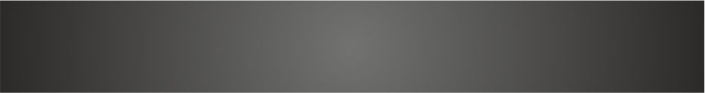 